Course Specification for Writing 2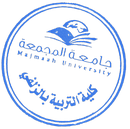 CollegeAz Zulfi College of EducationAz Zulfi College of EducationAz Zulfi College of EducationDepartmentEnglish Language DepartmentEnglish Language DepartmentEnglish Language DepartmentCourse Name:Writing 2Course CodeENGL 214Level4Credit Hours3 hrs.Course Objective Provide sufficient practice in written English to help students improve their writing skillsDevelop individual style of writing. Practicing writing on college-essay models, e.g. argumentative, comparison and contrast, descriptive discussion, expository, etc. Prepare the learners for the professional life where they have to communicate by means of memos, emails, informal reports, CV writing etc.  Enable the learners to paraphrase, edit and proofread documents for precision and accuracy.6.    Acquaint the students with APA referencing for writing research articles.Provide sufficient practice in written English to help students improve their writing skillsDevelop individual style of writing. Practicing writing on college-essay models, e.g. argumentative, comparison and contrast, descriptive discussion, expository, etc. Prepare the learners for the professional life where they have to communicate by means of memos, emails, informal reports, CV writing etc.  Enable the learners to paraphrase, edit and proofread documents for precision and accuracy.6.    Acquaint the students with APA referencing for writing research articles.Provide sufficient practice in written English to help students improve their writing skillsDevelop individual style of writing. Practicing writing on college-essay models, e.g. argumentative, comparison and contrast, descriptive discussion, expository, etc. Prepare the learners for the professional life where they have to communicate by means of memos, emails, informal reports, CV writing etc.  Enable the learners to paraphrase, edit and proofread documents for precision and accuracy.6.    Acquaint the students with APA referencing for writing research articles.Course ContentNew Challenges- Building Vocab, Problem Description, Identifying paragraphs, Topic Sentences, Revising and EditingNew Challenges- Building Vocab, Problem Description, Identifying paragraphs, Topic Sentences, Revising and EditingNew Challenges- Building Vocab, Problem Description, Identifying paragraphs, Topic Sentences, Revising and EditingCourse ContentLooking at Learning-Paragraph Organization, Editing PracticeLooking at Learning-Paragraph Organization, Editing PracticeLooking at Learning-Paragraph Organization, Editing PracticeCourse ContentRelationships-Parts of a Paragraph, Parts of an EssayRelationships-Parts of a Paragraph, Parts of an EssayRelationships-Parts of a Paragraph, Parts of an EssayCourse ContentHealth and Leisure-Cause and Effect, Thesis StatementsHealth and Leisure-Cause and Effect, Thesis StatementsHealth and Leisure-Cause and Effect, Thesis StatementsCourse ContentHigh Tech and Low Tech-Punctuating Quotations, ParaphrasingHigh Tech and Low Tech-Punctuating Quotations, ParaphrasingHigh Tech and Low Tech-Punctuating Quotations, ParaphrasingCourse ContentDeveloping CV and cover letterDeveloping CV and cover letterDeveloping CV and cover letterFinalizing diagnostic assignment (a small-scale research)Finalizing diagnostic assignment (a small-scale research)Finalizing diagnostic assignment (a small-scale research)Required TextbookMosaic 1 Writing, ME Gold Edition by Laurie Blass and Meredith Pike-Baky, Pubisher: McGraw Hill, Year 2007 (ISBN: 0077116623)Mosaic 1 Writing, ME Gold Edition by Laurie Blass and Meredith Pike-Baky, Pubisher: McGraw Hill, Year 2007 (ISBN: 0077116623)Mosaic 1 Writing, ME Gold Edition by Laurie Blass and Meredith Pike-Baky, Pubisher: McGraw Hill, Year 2007 (ISBN: 0077116623)